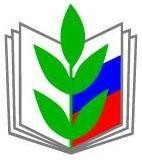 ПРОФЕССИОНАЛЬНЫЙ СОЮЗ РАБОТНИКОВ НАРОДНОГО ОБРАЗОВАНИЯ И НАУКИ РОССИЙСКОЙ ФЕДЕРАЦИИ(ОБЩЕРОССИЙСКИЙ ПРОФСОЮЗ ОБРАЗОВАНИЯ)Утвержден на заседании Комитета, протокол № 09   от 26.01.2024 г.ПУБЛИЧНЫЙ ОТЧЕТО ДЕЯТЕЛЬНОСТИ КРАСНОЧЕТАЙСКОЙ РАЙОННОЙ ОРГАНИЗАЦИИ ПРОФЕССИОНАЛЬНОГО СОЮЗА РАБОТНИКОВНАРОДНОГО ОБРАЗОВАНИЯ И НАУКИ РОССИЙСКОЙ ФЕДЕРАЦИИ ЗА 2023 ГОДс. Красные Четаи 2024 г.ТЕРРИТОРИАЛЬНАЯ ОРГАНИЗАЦИЯ ПРОФСОЮЗА в 2023 г. ОРГАНИЗОВЫВАЛ СВОЮ ДЕЯТЕЛЬНОСТЬ ПО СЛЕДУЮЩИМ ОСНОВНЫМ НАПРАВЛЕНИЯМ:-реализация решений VIII съезда Общероссийского Профсоюза образования, выполнение положений Программы развития деятельности Профсоюза на 2021-2024 гг.;-выполнение норм и положений Трудового Кодекса РФ, ФЗ «О профсоюзах, их правах и гарантиях деятельности», отраслевого Соглашения между отделом образования администрации Красночетайского района и территориальной организации Общероссийского Профсоюза образования и других нормативных правовых актов, регулирующих социально-трудовые права работников;-усиление контроля за соблюдением трудового законодательства в учреждениях  образования, включая законодательство об охране труда;-дальнейшее развитие системы социального партнерства и совершенствование практики заключения коллективных договоров в образовательных учреждениях района;-реализация федерального проекта Профсоюза «Цифровизация Общероссийского Профсоюза образования»; -оказание организационно-методической помощи председателям первичных профсоюзных организаций учреждений образования;-усиление информационной и агитационной работы в первичных профсоюзных организациях;-мотивация членства в Профсоюзе образования;-обобщение и распространение положительного опыта работы первичных профсоюзных организаций, внедрение инновационных форм работы;-организация и проведение конкурсов профессионального мастерства, профсоюзных конкурсов;-совершенствование кадровой работы и работы с молодежью;-участие в профсоюзных акциях.                2023 год  был  Годом педагога и наставника в Профсоюзе. Районная организация работала над ключевыми направлениями организационного развития Профсоюза в тематический Год педагога и наставника:- повышение престижа профессии педагога;- социальная поддержка педагогов;- изменение подходов к профессиональному росту педагогов;-привлечение внимания к профессии педагога  и проявление должного уважения педагогам и наставникам;-повышение интереса молодёжи к педагогической деятельности и другие задачи.КРАТКАЯ ХАРАКТЕРИСТИКА ТЕРРИТОРИАЛЬНОЙ  ОРГАНИЗАЦИИ ПРОФСОЮЗА.             К концу 2023 года  на территории муниципалитета действуют 15 образовательных организаций, работают 373 человек, из них 303 членов профсоюза, что составляет 81,0 % от всех работающих; из них педагогических работников – 204 человек, молодежи – 10 человек   (охват профсоюзным членством молодежи 100 %).            На общественных началах во всех 15 первичных профсоюзных организациях работают: председатели первичных профсоюзных организаций - 15 человек, заместителей председателей – 2 человека, председателей и членов Контрольно - ревизионных комиссий – 27 человек, членов профсоюзных комитетов – 25 человек, уполномоченные профкомов по охране труда -15 человек.             По состоянию на 01.01.2024 г. территориальная организация объединяет 15 первичных профсоюзных организаций:8 первичных профорганизаций общеобразовательных школ;4  первичные профорганизации дошкольных образовательных учреждений;2 первичных профорганизаций учреждений дополнительного образования;1 первичная профорганизация отдела образования.                 В 2023 году МБОУ «Верхнеаккозинская ООШ» реорганизована путем присоединения к МБОУ «Хозанкинская ООШ», все члены профсоюза приняты на учет, кадры сохранены.                 Малочисленных организаций – 6, 9 профсоюзных организаций - с численностью более 15 человек.                Все руководители образовательных учреждений являются членами  профсоюза образования.                 За 2023 год вновь принято в профсоюз 15 человек, выбыло по собственному желанию 5 члена профсоюза. Комитет считает недостаточной работу некоторых первичных профсоюзных организаций по приему в Профсоюз и сохранению членства.                   Этот вопрос требует со стороны социальных партнеров – руководства и профсоюзных комитетов - усиления информационно-разъяснительной работы по мотивации профсоюзного членства среди работников.О ДЕЯТЕЛЬНОСТИ ВЫБОРНЫХ ПРОФСОЮЗНЫХ ОРГАНОВ ТЕРРИТОРИАЛЬНОЙ ОРГАНИЗАЦИИ  ПРОФСОЮЗА  В 2023 г.                Президиум территориальной организации Профсоюза в 2023 году координировал деятельность первичных профсоюзных организаций по выполнению уставных целей и задач, рассматривали вопросы, связанные с практикой работы профсоюзных организаций, с организацией и проведением конкретных мероприятий и конкурсов для всех категорий работников.               Проведены: - 1 заседание районного Комитета, 6 заседаний Президиума, 2 совместных с руководителями и председателями ППО совещания, 2 обучающих семинара для председателей ППО с приглашением главного технического инспектора по охране труда Профсоюза образования Чувашской республиканской организации Архипова В.А. и специалистов по охране труда «Чувашрессовпроф».                   Регулярно на заседаниях президиума рассматривались вопросы о награждении Почетными грамотами территориальной организации Профсоюза и премировании профсоюзных активистов, чествования юбиляров.                    Территориальная организация Профсоюза работала в соответствии с утвержденным планом работы на 2023  г.О РАЗВИТИИ И СОВЕРШЕНСТВОВАНИИ СИСТЕМЫ СОЦИАЛЬНОГО ПАРТНЕРСТВА.                    В соответствии с отраслевым Соглашением на 2020-2023 г.г.,  коллективными договорами образовательных организаций района, в  2023 г. осуществлен ряд намеченных мероприятий по реализации социально-экономических проблем и обеспечению правовых гарантий работников образования муниципалитета.                Действие Соглашения и 15 коллективных договоров первичных профсоюзных   организаций распространяются на 373 работающих в отрасли, из них на 303 (81 %) членов Профсоюза.                 Во всех образовательных организациях новые коллективные договора заключены в октябре-декабре 2023 года, все прошли уведомительную регистрацию.                 Тексты коллективных договоров опубликованы на сайтах образовательных организаций муниципалитета.                 При ведении переговоров и при заключении коллективных договоров соблюдена полномочность сторон.                  При приеме на работу во всех учреждениях работодатели знакомят работников с коллективными договорами под роспись в журналах.                  В коллективных договорах условий, противоречащих законодательству и снижающих уровень гарантий и прав работников по сравнению с Трудовым Кодексом РФ, иными законами и нормативно-правовыми актами, содержащими нормы трудового права, не выявлено.                  К коллективным договорам имеются приложения в соответствии с требованиями законодательства.ОПЛАТА ТРУДА РАБОТНИКОВ ОТРАСЛИ.           Территориальная организация Профсоюза серьезное внимание уделяет вопросам оплаты труда работникам отрасли.            С 01.01.2023 г. размер МРОТ увеличился до 16242 рублей, что отражено в отраслевом Соглашении и коллективных договорах.                 Мониторинг показывает, что обеспечено своевременное и в полном объеме выделение средств из республиканского, местного бюджетов на оплату труда, отпускные, классное руководство, на обеспечение полноценного функционирования образовательных учреждений.                      Ежегодные оплачиваемые отпуска предоставляются работникам по утвержденным графикам, составленных за 2 недели до нового календарного года в соответствии с Трудовым Кодексом РФ с учетом обеспечения ритмичности учебно-воспитательного процесса, особенностей отдельных учреждений и положения сотрудников. Отпускные  выплачиваются своевременно, не позднее, чем за 3 дня до наступления отпуска.               Зарплата работникам выплачивается 2 раза в месяц в соответствии с Соглашением  и коллективными договорами. В образовательных учреждениях района  за отчетный период не выявлена задолженность по заработной плате.              Ведется последовательная работа сторон социального партнерства, направленная на выполнение взаимных обязательств Соглашения и коллективных договоров. Стороны предоставляли друг другу полную информацию о принимаемых решениях, затрагивающих трудовые, профессиональные и социально-экономические права и интересы работников, проводили консультации по проблемам деятельности образовательных организаций.               Компенсируются расходы на оплату жилых помещений и коммунальных услуг педагогическим работникам, руководителям, заместителям, проживающим и работающим в сельской местности в размере 1377 рубля в месяц. Такими услугами в районе пользуются 191 человек.ДЕЯТЕЛЬНОСТЬ, НАПРАВЛЕННАЯ НА ПОВЫШЕНИЕПРОФЕССИОНАЛЬНОГО УРОВНЯ ЧЛЕНОВ ПРОФСОЮЗА.                Ключевой характеристикой любой сферы является состояние кадрового вопроса. Продолжалась работа по улучшению кадрового обеспечения образовательных организаций района.                 Частью системы непрерывного педагогического образования является аттестация педагогических кадров, которая рассматривается как стимул повышения заработной платы.                  В состав экспертных комиссий включены представители Профсоюза.                  Аттестация педагогических работников проводится в соответствии с действующим законодательством Российской Федерации в сфере образования.                 Процедура аттестации, помимо периодического подтверждения квалификации, позволяет классифицировать и качественный состав педагогического сообщества.                 На начало 2024 года педагогические работники отрасли образования  аттестованы на:                 высшую категорию: 34 чел.                  первую категорию: 166  чел.                  Проблемы в вопросах кадрового обеспечения: - ежегодное увеличение количества педагогов пенсионного возраста;-недостаточное привлечение в образовательные учреждения молодых кадров.  ПРАВОЗАЩИТНАЯ РАБОТА.                Территориальная организация Профсоюза ведет планомерную работу по защите социальных и трудовых прав работников отрасли, осуществляет контроль за соблюдением трудовых норм при заключении и расторжении трудовых договоров, распределением учебной нагрузки; правильностью составления расписания; правильностью ведения и заполнения трудовых книжек работников; соблюдением норм законодательства при сокращении штатов и увольнении; формировании и начислении заработной платы работникам; с работниками пенсионного возраста; работой администрации по созданию условий для осуществления деятельности выборного профсоюзного актива; подготовкой, заключением и регистрацией коллективных договоров, их выполнением.                  Внештатным правовым инспектором территориального Профсоюза образования является Парикова Марина Федоровна, заместитель директора по учебно-воспитательной работе МБОУ «Новоатайская СОШ».                 В 2023 году письменных жалоб на работодателей за нарушения  трудовых прав членов профсоюза не поступали.                 В 2023 году в образовательных учреждениях района заключали новые коллективные договора , профсоюзом оказана правовая помощь первичным профсоюзным организациям в заключении 15  Колдоговоров.                   Продлено «Территориальное отраслевое соглашение по решению социально-экономических проблем и обеспечению правовых гарантий работников образования Красночетайского района Чувашской Республики на период  с 01 сентября 2020 года  по  31  августа  2023 года» в срок до 31 марта 2024 года. Рассмотрение вопроса «О ходе реализации Соглашения» планировано на совещании руководителей в марте 2024 года.        При проведении комплексной проверки образовательных учреждений муниципалитета правовым инспектором Чувашской республиканской организации Общероссийского Профсоюза образования в феврале 2023 года было установлено, что в школах отсутствует компенсационная выплата педагогическим работникам, осуществляющим обучение на дому. После профсоюзной  проверки педагогам начали выплачивать надбавки в размере 20% , итого выплачено 190 тыс.865 рублей.Во исполнение Постановления Президиума Чувашской республиканской организации Общероссийского Профсоюза образования от 27.02.2023 года №12-6 «О проведении республиканской тематической проверки по теме «Соблюдение Положения об оплате труда при определении коэффициента за выслугу лет педагогическим работникам» и на основании постановления Президиума Красночетайской районной организации Общероссийского Профсоюза образования от 06.03.2023 года №18 «О проведении районной тематической проверки по теме «Соблюдение Положения об оплате труда при определении коэффициента за выслугу лет педагогическим работникам» организовано изучение в 5 образовательных учреждениях муниципалитета: в МБОУ «Мижеркасинская ООШ», МБОУ «Хозанкинская ООШ», МБОУ «Шолинская ООШ», МАУ ДО «Красночетайская ДШИ», МБДОУ «Детский сад «Ромашка». Проверку провели председатель райорганизации Татьяна Улянды и внештатный правовой инспектор Марина Парикова.В соответствии с планом работы райорганизации проведена тематическая проверка 5 учреждений по теме: «Учет мнения профсоюза при принятии тарификации на 2023-2024 учебный год». Выявленные замечания устранены в ходе изучения проблемы.           Проведена экспертиза проекта постановления администрации Красночетайского муниципального округа  по оплате труда работников системы образования.                              Вопросы правозащитной работы рассмотрены на совещании руководителей образовательных учреждений района (на 2 совещаниях)  и с председателями первичных профсоюзных организаций (3 семинара).ОБЩЕСТВЕННЫЙ КОНТРОЛЬ ЗА СОБЛЮДЕНИЕМ НОРМ ТРУДОВОГО ЗАКОНОДАТЕЛЬСТВА В ОБЛАСТИ ОХРАНЫ ТРУДА.                   В соответствии со ст. 370 Трудового Кодекса РФ, ст. 19 и 20 Федерального закона «О профессиональных союзах, их правах и гарантиях деятельности» территориальная организация Профсоюза выполняет важную социальную функцию – право осуществления профсоюзного контроля за соблюдением законодательства о труде, защиты прав и интересов членов Профсоюза по вопросам условий труда и безопасности на работе.                 В области охраны труда территориальный комитет Профсоюза в 2023 г. выделила основные направления и приоритеты в своей деятельности:осуществление контроля за реализацией мероприятий раздела «Охрана труда и здоровья» в отраслевом Соглашении и коллективных договорах образовательных организаций;участие организаций Профсоюза в обеспечении функционирования и совершенствования системы управления охраной труда и оценке её эффективности;участие организаций Профсоюза в реализации мероприятий, направленных на выявление, оценку и снижение уровней профессиональных рисков;проведение профсоюзного контроля за состоянием охраны  труда, включая контроль за безопасностью зданий и сооружений образовательных учреждений;проведение совместных совещаний по вопросам охраны труда и здоровья с органом управления образованием;           В соответствии с законодательством РФ по охране труда и безопасности работников, отраслевым Соглашением  отдел образования обеспечивает безопасные условия труда и соответственно финансирует данные мероприятия.             В территориальной организации Профсоюза имеется внештатный технический инспектор – Васильева Алена Леонидовна,  победитель Всероссийского конкурса  «Лучший внештатный технический инспектор Профсоюза», призер (2 место) в республиканском конкурсе в 2023 году. По инициативе Минтруда Чувашии и в целях роста престижа профессии специалиста по охране труда в ноябре 2023 года состоялся конкурс профессионального мастерства «Лучший специалист по охране труда Чувашской Республики». Алена Леонидовна стала лауреатом данного конкурса.        Профсоюз образования ежегодно участвует в приемке образовательных учреждений к новому учебному году. С 1  по 3 августа 2023 года председатель территориальной организации принял участие в работе межведомственной комиссии по приемке школ к новому 2023-2024 учебному году. Обследованы 15 учреждений и филиалы учреждений. По итогам проверки все учреждения приняты комиссией как готовые к новому учебному году.          Во всех первичных профсоюзных организациях избраны уполномоченные по охране труда. Уполномоченные по ОТ включены в комиссии по охране труда. Проведение всех видов инструктажей регистрируется в соответствующих журналах  проведения инструктажей с указанием подписи инструктируемого и подписи инструктирующего, а также даты проведения инструктажа.          В 2023 году по охране труда в системе образования района обучены  61 человек.         Несчастных случаев с участниками образовательного процесса за 2023 год не зарегистрированы.       В 2023 году СОУТ проведен в  одном образовательном учреждении муниципалитета. Случаи нарушения прав работников по не предоставлению и необоснованному снятию установленных льгот и компенсаций не установлены.          Случаи нарушения прав работников на получение спецодежды, спецобуви , СИЗ, медосмотров не обнаружены. Закуплены   СИЗ  на сумму 119 тыс.540 рублей.           На мероприятия по охране труда в 2023 году в образовательных учреждениях  израсходованы 764,9  тыс.руб.             Красночетайская районная организация Общероссийского Профсоюза образования с 01 по 30 апреля 2023 года провела в образовательных учреждениях месячник по охране труда. В ходе месячника проведены тематические встречи и семинары, обучение и проверку знаний требований по охране труда, оперативные проверки состояния охраны труда в организациях, обновлены информационные стенды первичных профсоюзных организаций, подготовлены презентации. Месячник организован в рамках Года педагога и наставника в профсоюзе.          В ноябре 2023 года Территориальная организация профсоюза провела обучающий семинар. На семинаре присутствовали руководители образовательных учреждений, председатели первичных профсоюзных организаций, уполномоченные профсоюзов по охране труда, члены комиссий по охране труда. Семинар прошел на базе Красночетайской школы и детского сада «Рябинушка». Вопросы охраны труда в сфере образования, изменения в законодательстве, использование средств индивидуальной защиты, разработка инструкций и многие другие проблемы раскрыл в своем выступлении главный технический инспектор Чувашской республиканской организации Общероссийского Профсоюза образования Валерий Архипов. Как оказать правильно первую медицинскую помощь взрослым, детям и малышам рассказал врач – реаниматолог Республиканского центра медицины катастроф и скорой медицинской помощи Алексей Мочалов.
Организационными вопросами и порядком обучения по охране труда ознакомила заведующая отделом обучения и повышения квалификации «Чувашрессовпрофа» Ангелина Козлова.           Проблема безопасности участников образовательного процесса всегда актуальна и требует самого пристального внимания со стороны работодателей и профсоюзного актива.         Проведенные мероприятия по охране труда освещены на страницах сообществ «Профсоюз образования Красночетайского района Чув» в Контакте, «Профсоюз образования Чувашии», сайтах образовательных учреждений и отдела образования администрации Красночетайского района.           Проблемы, которые требуют внимания профсоюза в том, что члены профсоюза не активно пользуются возможностью укрепить здоровье путем санаторно-курортного лечения. За 2023 год выехали в санатории только 2 члена профсоюза.           Так же образовательными учреждениями не проводится работа по реализации права на возврат 20% страховых взносов из Фонда социального страхования на         организацию работы по охране труда, оздоровление работников, руководители  образовательных организаций не проявляют необходимой заинтересованности и инициативы в решении этого вопроса.           В организациях,  где численность работников свыше 50 человек,  не введен должность специалиста по охране труда.ОСНОВНЫЕ НАПРАВЛЕНИЯ ДЕЯТЕЛЬНОСТИ ТЕРРИТОРИАЛЬНОГО КОМИТЕТА ПРОФСОЮЗА В ОБЛАСТИ МОЛОДЕЖНОЙ ПОЛИТИКИ.            В отраслевом Соглашении территориальной организаций Профсоюза, а также в коллективных договорах учреждений действуют разделы, направленные на социальную поддержку молодежи сферы образования. Территориальная организация профсоюза работников народного образования оказывает помощь в работе районного Совета молодых педагогов. Проводит работу по вовлечению молодых людей в члены профсоюза, активную профсоюзную деятельность. Оказывает помощь молодежи в соблюдении установленных для нее законодательством льгот и дополнительных гарантий. Информирует  молодых работников о задачах и деятельности профсоюза в вопросах защиты их социально-экономических интересов.    Активно привлекается профсоюзная молодежь к волонтерскому движению: участие молодых педагогических работников в сборе гуманитарной помощи для участников СВО , в проведении праздничных мероприятий для ветеранов педагогического труда ко Дню Победы, ко Дню учителя и Дню воспитателя, Дню матери, Дню пожилых людей, в других проектах и акциях.      В 2023 году в район прибыл один молодой специалист, учитель технологии Новоатайской школы Красночетайского муниципального округа Олег Моисеев. Он принял участие в VIII республиканском образовательном форуме молодых педагогов первого года работы .                    Проблемы в работе с молодежью: проведение эффективной  работы с молодежью с целью закрепления их в образовательных организациях;содействие повышению квалификации и карьерному росту молодежи.создание условий для развития наставничества.ОБ УЧАСТИИ В КОНКУРСАХ, ПРОФСОЮЗНЫХ АКЦИЯХ.КУЛЬТУРНО-МАССОВАЯ РАБОТА.              Профсоюз активно поддерживает конкурсы профессионального мастерства. Приняли участие в организации и проведении  муниципальных этапов республиканских конкурсов «Учитель года Чувашии -2023», «Воспитатель года Чувашии -2023», « Самый классный классный - 2023» , «Социальный педагог-2023». В Год педагога и наставника конкурсы прошли в особенной творческой атмосфере.
Приятно отметить, что профсоюзные активисты были весьма успешны в своих конкурсах. Победитель конкурса «Учитель года – 2023» - учитель начальных классов Атнарской школы Тамара Георгиевна Кочеганова , председатель первичной профсоюзной организации.
Призер конкурса «Учитель года – 2023»- учитель биологии Новоатайской школы Валентина Анисимовна Ядранская , уполномоченный профкома по охране труда. Победитель конкурса «Воспитатель года -2023» - воспитатель, член профкома детского сада «Солнышко» Мидейкина Зоя Петровна. Призеры конкурса «Самый классный классный-2023» - учитель , председатель первичной профсоюзной организации Питеркинской школы Абакумова Лариса Александровна (2 место) и учитель , председатель первичной профсоюзной организации Мижеркасинской школы Макарова Альбина Викторовна (3место). Призер конкурса «Педагог-психолог- 2023» - педагог-психолог, председатель контрольно-ревизионной комиссии первичной профсоюзной организации детского сада «Солнышко» Майорова Алина Николаевна.Участие членов профсоюза в разных конкурсах  способствует формированию положительного имиджа территориальной организации Профсоюза среди педагогических работников образовательных учреждений.В Год педагога и наставника по инициативе Красночетайской районной организации профсоюза образования и Совета ветеранов в малом зале администрации организовали круглый стол с ветеранами педагогического труда. С ветеранами-педагогами обсудили вопросы состояния системы образования в муниципальном округе. Ветеранов информировали о проведении капремонтов и благоустройства территорий в образовательных учреждениях, о привлечении молодых специалистов в село и многое другое. В рамках мероприятия ветераны посетили Питеркинскую, Атнарскую, Новоатайскую школы.При участии Территориальной организации Профсоюза организована большая учительская неделя, посвященная Году педагога и наставника. Проведены разнообразные мероприятия с работниками системы образования.Она началась с празднования Дня дошкольного работника. В коллективах прошли торжественные мероприятия, чествовали тружеников, занятых в сфере дошкольного образования. Приятно отметить, что детский сад «Солнышко» с.Красные Четаи стал лучшим инновационным детским садом России-2023. Кроме этого, выиграл грант Главы Чувашской Республики в размере 500 тысяч рублей. Воспитатель детского сада «Рябинушка» Надежда Ладайкина за достигнутые успехи получила денежное поощрение Главы ЧувашскойРеспублики.
27 сентября в первичных профсоюзных организациях прошли собрания, круглые столы, спортивные мероприятия, встречи с социальными партнерами ,посвященные Дню основания Общероссийского Профсоюза образования. Обсуждены актуальные проблемы образования, выполнение положений Коллективных договоров.«Не смейте забывать учителей!». Под таким девизом прошли мероприятия, посвященные ветеранам сферы образования муниципалитета. Профактивы приглашали ветеранов в свои коллективы, организовали экскурсии по учреждению, показывали концерты, вручали памятные подарки.
Районная организация профсоюза организовала легкоатлетическую эстафету среди работников образования, посвященную Дню учителя «Золотая осень-2023». Члены профсоюза приняли активное участие в спортивных состязаниях, а команды победителей и призеров получили денежные подарки от профсоюза.
 4 октября прошло районное торжественное мероприятие, посвященное всем работникам образования. Участников поздравляли глава муниципалитета Иван Михопаров, депутат Госсовета Чувашской Республики Николай Малов, ветераны, другие почетные гости. Результаты радуют - Красночетайская школа стала лучшей школой России -2023. Мероприятие прошло в теплой и праздничной обстановке.
6 октября делегация педагогов и руководителей района приняли участие в республиканском мероприятии, посвященное Дню учителя. Участники остались очень довольны праздником.
С 1 по 10 октября 2023 года объявлена Всероссийская акция Общероссийского Профсоюза образования «В каждом живёт учитель!». «Первички» приняли активное участие в данной акции. « Приятно делать добро, оказать внимание педагогам и социальным партнерам »,- отметили участники акции.Таким образом , большая учительская неделя, посвященная Году педагога и наставника, прошла очень плодотворно и насыщенно.
Указом Главы Чувашской Республики от 03.05.2019 года №59 установлен День профсоюзов Чувашской Республики и отмечают его ежегодно 7 сентября. Указ принят в целях повышения эффективности социального партнерства в сфере труда, усиления роли профсоюзов в защите социально-трудовых прав и интересов работников, поддержании социальной стабильности в Чувашской Республике. В каждой «первичке» прошли торжественные мероприятия, посвященные данному празднику.            За прошедший год территориальная организация Профсоюза, первичные профсоюзные организации активно участвовали в коллективных действиях Профсоюза. Первичные профсоюзные организации приняли активное участие во Всероссийской акции Общероссийского Профсоюза образования «Читаем Ушинского» и детский сад «Солнышко» стал лидером данной акции.Федерация Независимых Профсоюзов России в рамках Международного дня солидарности трудящихся 1 мая традиционно проводит масштабную акцию с требованиями, направленными на защиту социально-трудовых прав и экономических интересов трудящихся: достойной заработной платы, эффективной занятости, безопасного труда и соблюдения прав на объединение в профсоюзы для всех категорий трудящихся без дискриминации.
Все первичные профсоюзные организации и члены профсоюза Красночетайской районной организации Общероссийского профсоюза образования активно проголосовали за поддержку Резолюции ФНПР.Члены профсоюза присоединились и  к акции "Подзарядка для всех"! Видеоролики размещены в СМИ.О РАЗВИТИИ ИНФОРМАЦИОННОЙ РАБОТЫ.            Реализуя единую информационную политику Общероссийского Профсоюза образования, территориальным комитетом Профсоюза проводилась определенная работа с  первичными профсоюзными организациями по улучшению информационной работы, по мотивации профсоюзного членства, что позволило добиться дальнейшего формирования положительного имиджа Профсоюза, усиления влияния профсоюзных организаций на повышение качества жизни работников образования - членов Профсоюза.                Одной из основных задач Профсоюза в области информационной работы является формирование единого информационного пространства.               В 2023 г. продолжена реализация федерального проекта Профсоюза «Цифровизация Общероссийского Профсоюза образования».                 Сформирован Банк данных первичных профсоюзных организаций, территориальной организации Профсоюза, что позволяет контролировать состояние профсоюзного членства, количество работающих в образовательных организациях, отслеживать деятельность профсоюзного актива и руководящих кадров.                Все  первичные организации выписывают профсоюзные издания.                В 2023 г. произведена подписка на профсоюзные газеты «Время», «Мой Профсоюз» в количестве 16 экземпляров.                  Все первичные организации Профсоюза  пользуются адресами собственной  электронной почты, что обеспечивает оперативность и качество передачи информации всем первичным организациям одновременно.             Доступ к Интернету имеют 100 % первичных организаций Профсоюза района и созданы профсоюзные странички на официальном сайте образовательных учреждений.             Территориальная организация Профсоюза также имеет страницу на портале отдела образования администрации, имеет свое сообщество «Профсоюз образования Красночетайского района Чув» в социальной сети «ВКонтакте» ,  подписаны на сообщество «Профсоюз образования Чувашии». Создана группа «Профсоюз образования Красночетайского района» в Telegram.             Президиум Чувашской республиканской организации наградил дипломом второй степени Улянды Татьяну Ивановну, председателя Красночетайской районной организации Общероссийского Профсоюза образования, занявшую 2 место в республиканском конкурсе портфолио общественного корреспондента Профсоюза в номинации "За креативный подход к представлению информации".УЧАСТИЕ В ПРОЦЕССЕ ОБЩЕСТВЕННО-ГОСУДАРСТВЕННОГО УПРАВЛЕНИЯ ОБРАЗОВАНИЕМ.             Немаловажную роль в профсоюзной работе имеет деловой контакт с социальными партнерами, органами власти, другими общественными организациями. Это расширяет информационное поле территориальной организации Профсоюза. Территориальный комитет активно сотрудничает со следующими общественными организациями:Координационный	Совет	профсоюзных организаций 	района;Местное отделение партии «Единая Россия»;Общественная палата Красночетайского муниципального округа;Совет ветеранов Красночетайского района;Совет руководителей общеобразовательных учреждений;Совет отдела образования администрации района.Председатель территориальной организации Профсоюза образования Татьяна Улянды избрана членом Общественной палаты Красночетайского муниципального округа.             Профсоюзу  предстоит решить множество проблем по развитию информационной работы в районе, в каждой первичной профсоюзной организации.             В 2023 году всем профсоюзным организациям района предстоит активная работа по выполнению решений VIII Съезда Общероссийского Профсоюза образования, по реализации комплекса стратегических задач развития образования.             Исполнительным комитетом Общероссийского Профсоюза образования 2024 год объявлен Годом организационно-кадрового единства.         Первичные профсоюзные организации, члены Профсоюза намерены активно включаться в реализацию мероприятий по выполнению поставленных задач в соответствии с планами Чувашской республиканской и территориальной организаций Профсоюза.        Территориальная профсоюзная организация  выражает благодарность членам первичных профсоюзных организаций, профсоюзному активу за проделанную в 2023 г. работу, за проявленную верность ценностям профсоюзного движения, за веру в солидарность и единство в отстаивании своих трудовых прав.Председатель                                                        Т.И. Улянды                                                                                                                          